СКЛАД ПРОЕКТУПОЯСНЮВАЛЬНА ЗАПИСКАЗМІСТГРАФІЧНІ МАТЕРІАЛИЗМІСТВ розробці детального плану території  для будівництва магазину продовольчих та непродовольчих товарів на вул.Л.Українки №9 в с. Глинськ, приймали участь:Сорока Михайло Васильович  -  архітекторГАП                                                                                   Біловус А.М.ВИХІДНІ ДАНІЗавданняна розробку детального плану території для будівництва магазину продовольчих та непродовольчих товарів на вул.Л.Українки №9 в с. Глинськ Львівського району  Львівської областіНачальник  відділу  містобудування та архітектуриЖовківської міської ради                                                               	        О.Цап(Підпис, ім'я, прізвище)Головний архітектор проекту	                                        А.Біловус                        (Підпис, ім'я, прізвище)1.Вступ      Детальний план території, як вид містобудівної документації, виконаний з метою деталізації та уточнення  положень генерального плану с.Глинськ. Проектом визначаються межі земельної ділянки з урахуванням санітарно-захисної зони, червоних ліній вулиць і інженерного забезпечення.        Детальний план території земельної ділянки гр.Щур І Р.(кадастровий номер 4622782100:01:005:0004 для будівництва  житлового будинку і обслуговування господарських будівель), для будівництва магазину продовольчих та непродовольчих товарів на вул.Л.Українки №9 в с. Глинськ Львівського району  Львівської області, розроблений на підставі таких даних:завдання на розроблення детального плану;Рішення Жовківської міської ради від 19.11.2021р  №28 ХVІІІ сесія VІІІ дем. скликання топографічної основи топографо-геодезичних вишукувань, виконаних у М 1:1000 в 2022 році;натурних обстежень;генерального плану с.Глинськ      В проекті враховані вимоги ДБН Б.2.2-12:2019 «Планування і забудова територій».,  ДБН Б.1.1-14:2012  «Склад та зміст детального плану території», ДБН В.2.3:2018 «Вулиці та дороги населених пунктів».2. Стислий опис природних, соціально- економічних і містобудівних умов   Село Глинськ входить в Жовківську об’єднану територіальну громаду Львівського району Львівської області і з находиться  на відстані 3 км від м.Жовква і 3 км від залізнодорожної  станції  в м.Жовква. Зв'язок здійснюється  по  автодорозі Жовква – Івано-Франківськ, яка проходить через село з регулярним автобусним рухом.  Село Глинськ по визначенню схеми  планування Львівського району являється перспективним населеним  пунктом. На даний населений пункт розроблений генеральний план (ТзОВ «Інститут геоінформаційних систем» в 2013 р.)Клімат району помірковано – континентальний. Абсолютна максимальна температура повітря 37˚С, абсолютна мінімальна (-33˚С), середня температура найбільш холодної пятиденки (-19˚С), середня температура найбільш теплого місяця 23˚С, середня температура опалювального сезону (-0,2˚С) і його тривалість 191доба.         Середня місячна відносна вологість повітря в 13 годині січня становить 80%, в липні – 58%.      Число днів з сніжним покривом становить 85 – 88днів.        Середня висота сніжного покриву 20 см. грунт промерзає на 0,9 м       Переважаючим напрямком вітрів є: взимку – західний і південно – західний, влітку – західний і північно – західний.       Грунти і підгрунти пісчані, супіщані, суглинисті відклади – придатні для будівництва і зелених насаджень.  Категорія грунтів за сейсмічними властивостями – ІІ.       За соціально – економічними вимогами розроблення  детального плану  сприятиме реалізації Програми соціально – економічного розвитку території міської ради.                                                                                                                                                                                        Обгрунтовуючими факторами для розміщення даної забудови є:Ріст попиту на промпродтовари;Невпорядкований існуючий стан даної території та прилеглих до неї земель;Дефіцит вільних територій в селі та відповідно необхідність максимально ефективного  використання земельного фонду села;За містобудівними умовами територія  визначена,  як садибна житлова забудова.  Відповідно до вимог Закону України від 17 лютого 2011 року №3038-VI «Про регулювання містобудівної діяльності», рішення Жовківської міської ради від 19.11.2021р  №28  ХVІІІ сесія VІІІ дем. скликання про розроблення детального плану даної території одночасно є рішенням про комплексну забудову цієї території, яка здійснюється з метою забезпечення реалізації громадських інтересів і спрямовується на попереднє проведення інженерної підготовки, спорудження зовнішніх і модернізацію наявних інженерно – транспортних мереж і споруд,  житлових будинків, а також на благоустрій території. 3. Оцінка існуючої  ситуації: стану навколишнього середовища, використання території, характеристика технічного стану будівель, мереж та споруд, інженерного обладнання, транспорту, озеленення і благоустрою , планувальних обмеженьДілянка, на яку розробляється детальний план, знаходиться  в центральній частині с.Глинськ, орієнтовно на відстані 0.3 км від центру села.. Відповідно до виданого завдання детальний план розроблено на територію, яка входить в межі села і яку обмежують з півдня вул.Л.Українки шириною в межах червоних ліній 20,0 м,  з півночі і сходу землі Жовківської міської ради (неприватизовані землі садибної житлової забудови), з заходу землі громадської забудови.  Ділянка на даний час приватизована для будівництва житлового будинку і обслуговування господарських будівель і споруд. Власник земельної ділянки гр.Щур Іван Романович, кадастровий номер 4622782100:01:005:0004, який дав згоду по зміні цільового призначення земельної ділянки для будівництва магазину продовольчих та непродовольчих товарів на вул.Л.Українки №9.    Зелені насадження на ділянці відсутні. Ділянка знаходиться в межах с.Глинськ і є придатною для розміщення будівлі магазину продпромтоварів.Згідно наявного топогеодезичного знімання, представленого замовником та виготовленого в масштабі 1:500 по краю проектованої ділянки проектованій території проходить низьковольтна електролінія 0,4 кв, також вздовж вулиці Л.Українки прокладений газопровід середнього тиску з охоронною зоною 4,0м, через ділянку прходить дощова канава, інші інженерні мережі відсутні. Доступ до ділянки передбачається з існуючої житлової  вулиці Л Українки.  Обмежуючими факторами для формування та розплануванню проектованої   ділянки є:-   межі земельної ділянки, що пропонується  для зміни цільового призначення під будівництво магазину продпромтоварів;  - червоні лінії існуючої вулиці Л.Українки; - межі сусідніх земельних ділянок. - електролінія 0,4 кв4. Розподіл території за функціональним  використанням, розміщення забудови на вільних територіях та за рахунок реконструкції, структура забудови, яка пропонується (поверховість, щільність).       Планувальна організація території передбачає її функціональне зонування ,  виходячи з вимог генерального плану міста , а також зумовленою ситуацією, що склалася, санітарно – гігієнічними, охоронними, протипожежними, технологічними вимогами та вулично – дорожньою мережею. Конфігурація ділянки обумовлена сусідніми присадибними ділянками. Проектоване цільове призначення ділянки – для будівництва та обслуговування будівель торгівлі. За функціональним призначенням більшість території проектування передбачається під розміщення магазину.       На проектованій земельній ділянці передбачено розташувати одноповерхову будівлю магазину.продпромтоварів а також одноповерхову складську будівлю. Під’їзд до ділянки здійснюватиметья із східної сторони з вул.Л.Українки, шириною в червоних лініях 20.0м.    Об’єкти будівництва на території потрібно розміщувати згідно вимог ДБН Б.2.2-12:2019 «Планування і забудова територій»,   ДБН В.2.3:2018 “Вулиці та дороги населених пунктів”. Мінімальні відстані від проектованої будівлі до межі земельної ділянки – 3 метри і до сусідніх будівель - 8.0м.   Функціональне використання ділянки не суперечить діючому  земельному законодавству і відповідає Земельному Кодексу.   Доцільність розміщення об’єкта обумовлена факторами:-       рішенням містобудівної документації, що мається;-       існуючої містобудівною ситуацією: місце розташування ділянки,           транспортна доступність;-       принципіальною можливістю організації будівництва; -      діючими нормами ДБН Б.2.2-12:2019 «Планування і забудова територій».Основні техніко-економічних показники детального плану території   При подальшому проектуванні набір об'єктів, їх розташування, черговість їх будівництва і проектні рішення можуть уточнюватись і доповнюватись, але за умови дотримання діючих нормативних вимог даного детального плану.5.Характеристика видів використання території (житлова,  виробнича, рекреаційна, природоохоронна.Територія опрацювання детального плану знаходиться в межах села, передбачена для житлової і громадської забудови.  Вказана територія, має вже існуючу вуличну мережу, вигідне транспортне сполучення, доступність обслуговування та можливість підключення до інженерних мереж, що робить її привабливою для будівництва магазину.6.Основні принципи планувально-просторової організації території.      Проектне рішення детального плану території базоване на врахуванні існуючої вул.Л.Українки, взаємозв’язку планувальної структури проекту з планувальною структурою існуючою забудовою та з  рішеннями генерального плану. Рельєф території  на  яку розробляється детальний план  спокійний. Різниця висотних відміток складає 3,20м. О сновний напрям вулиці в межах розроблення детального плану зі сходу на захід. Район забудови вул.Л.Українки сформований однорядною житловою і громадською забудовою з окремо хаотично забудованими одно-двоповерховими індивідуальними житловими і громадськими будинками. Житлова забудова  з господарськими будівлями для ведення особистого підсобного господарства. Перспективна забудова  проектуються на вільній від забудови території. 7.Вулично-дорожня мережа, транспортне обслуговування, організація руху транспорту і пішоходів.Доїзд до території забезпечується транзитним громадським транспортом (автобусні маршрути: Львів –Фійна,Львів-Н.Сквар’ява,Львів-Р.Крехівська), які проходить по вул.Л.Українки. Віддаль до зупинки рейсового автобуса становить 0,1км. Транспортне сполучення відбувається по існуючій житловій вулиці Л.Українка. Пішохідне сполучення здійснюється по тротуарах в межах червоних ліній житлових вулиць та внутрішньоквартальними пішохідними зв’язками в межах  садибної забудови. Безпека руху пішоходів досягається шляхом облаштування тротуарів, дорожних знаків та розміток, дотримання нормативних вимог трикутників видимості на перехрестях вулиць, обмежень швидкостей руху транспортних засобів.8. Інженерне забезпечення , розміщення інженерних мереж , споруд      Водопостачання.Водопостачання магазину буде здійснюватися від артсвердловини. Каналізування.Водовідведення здійснюватиметься за рахунок  влаштування септика.     Теплопостачання      Опалення та гаряче водопостачання магазину здійснюватиметься від автономного побутового теплогенератора, який розміщуються в відокремленому приміщенні у відповідності до ДБН.  Електропостачання     Електропостачання від існуючих мереж села. Технічні рішення з електропостачання споживачів визначається окремим проектом відповідно до технічних умов ПрАТ «Львівобленерго» з подальшим отриманням техумов в Західному РЕМ.      Санітарна очистка       Проектом передбачено організований збір за угодами твердих побутових відходів в контейнери всттановлені на господарських майданчиках при житлових будинках. 9. Інженерна підготовка та інженерний захист території       Інженерне підготовлення території детального плану здійснюється з метою поліпшення гігієнічних умов, підготовки території під будівництво доріг, споруд, малих архітектурних форм, об’єктів культурно-побутового призначення та житлових будинків, вирівнювання поверхні ділянки по проектних відмітках, тобто «вертикальне планування», що безпосередньо пов’язано з організацією поверхневого стоку дощових і талих вод. Схему розроблено з урахуванням інженерних та архітектурно- планувальних вимог. Рельєф місцевості по території   ділянки для будівництва продпроммагазину спокійний, рівномірно спадає з півдня на північ. Схему інженерного підготовлення території було виконано за принципом максимального збереження існуючого рельєфу, для зменшення об’ємів робіт при будівництві. В склад заходів по інженерній підготовці території, згідно з характером наміченого використання та планувальної організації території, включені:вертикальне планування території;поверхневе водовідведення.     Схему інженерної підготовки розроблено на топопідоснові М 1:1000На схемі приведені напрямки і величини проектованих ухилів вулиці, а також проектовані та існуючі відмітки по осі проїзної частини, і в місцях основних перегинів поздовжнього профілю.     Організацію поверхневого стоку  передбачається здійснити відкритою водовідвідною системою в комплексі з заходами по вертикальному плануванні. Через територію земельної ділянки проходить дощова канава , частину якої передбачається  прокласти бетонною трубою  не менше Ø 0,8 м. 10. Комплексний благоустрій, озеленнення     З метою формування завершеного архітектурно-художнього ансамблю забудови території земельної ділянки під садибну забудову передбачається обладнання території інженерними комунікаціями та її благоустрій, озеленення вулиць та їх освітлення, встановлення контейнера для сміття на спеціально обладнаному майданчику. Опорядження будинку здійснюється згідно з паспортом, який розробляється на наступних стадіях проектування. Вирішення  огорож та їх елементів має бути пов’язано з архітектурою будинків та сусідніми огорожами уздовж вулиць. Благоустрій та озеленення земельної ділянки передбачено фруктовими та декоративними деревами і кущами, замощення пішохідних доріжок, заїзду і подвіря – дрібнорозмірними елементами типу ФЕМ.11. Протипожежні заходи ЦОПожежегасіння здійснюється пожежними частинами м.Жовква. Детальним планом враховано поперечні профілі вулиць. Згідно генерального плану села визначено поперечні профілі вулиць , що дозволяють влаштування під’їздів пожежних машин до кожної будівлі.        Протипожежні відстані між житловими будівлями житлової забудови приймаються у відповідності з вимогами ДБН В.1.1-7:2016  . 12. Містобудівні заходи щодо поліпшення стану навколишнього середовища     З метою поліпшення санітарно-гігієнічних характеристик стану повітря, ґрунтів, підземних та поверхневих вод проектованого масиву проектом пропонується ряд заходів.     Проектом передбачається інженерна підготовка території, яка запобігає підтопленню рельєфу та забезпечує відведення поверхневих вод на прилеглу територію. У місцях, що підлягають забудові, є необхідним зняття родючого шару землі з метою використання його для рекультивації малопродуктивних ґрунтів при створенні газонів, квітників, тощо. Проектом передбачено організований збір за угодами твердих побутових відходів на господарських майданчиках розміщених при житлових вулицях. Передбачається висадка зелених насаджень на території ділянки, а також озеленення території вулиць.13. Стратегічно екологічна оцінка.Для покращення санітарно-гігієнічних умов життя населення села, проектом передбачено упорядкування функціонального зонування, яке склалося; упорядкування і благоустрій мережі вулиць і проїздів при максимально можливому збереженні планувальної структури, яка склалася, зовнішній благоустрій та озеленення території. При вирішенні архітектурно-планувальної композиції даної території були враховані природні умови, рельєф території, та навколишнє середовище. Даних щодо радіоактивного забруднення території села немає. Видів діяльності та об’єктів, що становлять підвищену екологічну небезпеку на території села немає. Хімічно небезпечних об’єктів немає, точкові хімічно небезпечні об’єкти, розташовані за межами села, в зону можливого хімічного забруднення, до яких потрапляє територія села, відсутні. Несприятливі гідрометорологічні явища (паводки, провали, зсуви) відсутні. За екологічними чинниками територія населеного пункту знаходиться у сприятливому середовищі, яке забезпечується відсутністю джерел забруднення та наявністю зелених насаджень. Зобов’язання у сфері охорони довкілля є дотримання санітарно-захисних зон від об’єктів, які є джерелами виділення шкідливих речовин, запахів, підвищених рівнів шуму, вібрації, ультразвукових і електронних полів, іонізуючих випромінювань, зони санітарної охорони від підземних та відкритих джерел водопостачання, водозабірних та водоочисних споруд, водоводів, об’єктів оздоровчого призначення та інші, зони охорони пам’яток культурної спадщини, археологічних територій, прибережні захисні смуги, водоохоронні зони, зони особливого режиму використання земель. З метою запобігання, зменшення та пом’якшення негативних наслідків виконання документа державного планування передбачається організація території села - планувально-економічне і комплексне взаєморозміщення. Проектом вирішується питання покрашення санітарно- гігієнічних умов населення, шляхом впорядкування функціонального зонування, створення належного естетичного і природного середовища. Територія населеного пункту загалом забезпечена озелененням, проте її система потребує певного впорядкування. Необхідність впорядкування системи озеленення передбачена в першу чергу з метою дотримання Державних санітарних правил планування та забудови населених пунктів, а також для реалізації ряду проектних рішень, зокрема: - поліпшення культурно-побутового обслуговування;
- формування озеленених територій загального користування, спеціального призначення(санітарно-захисних зон). Щодо охорони земель і грунтів. Згідно з інженерно-геологічною характеристикою територія  плану віднесена до відносно сприятливої території, зі спокійним рельєфом, тому необхідно дотримуватись наступних вимог:1.Закон України "Про охорону земель". Забезпечувати використання земельних ділянок за цільовим призначенням та дотримуватися встановлених обмежень на земельну ділянку. 2.Зміна цільового призначення за необхідності відповідно до діючого законодавства. Об'єкти та місця утилізації побутових відходів. Державними будівельними нормами передбачається санітарна очистка терторії, яка повинна включати в себе заходи для збирання, видалення і знешкодження побутового сміття і різних видів твердих відходів. Проектним рішенням передбачається ряд першочергових заходів щодо поліпшення роботи системи санітарного очищення території населеного пункту: - розмістити на території сміттєзбірників для поетапного запровадження збирання твердих побутових відходів (відповідно до максимальних радіусів розміщення); - сміттєзбірники розмістити на асфальтованих майданчиках; Вивіз сміття здійснювати сміттєвозами, які повинні мати відповідне спец. обладнання та бути герметичними до полігону відповідного спеціалізованого підприємства.
Одночасно пропонується розробити спеціалізовану схему санітарного  очищення території населеного пункту з уточненням першочергових та перспективних заходів, спрямованих на створення умов для попереднього сортування ТПВ, утилізації вторинної сировини, її переробки та одержання продукції, зменшення транспортних витрат. Відходи сміттєвозами транспортуватимуться до полігону відповідного спеціалізованого підприємства. Аналіз природних умов і ресурсів свідчить, що терирорія проектування на даному етапі має достатній природно-ресурсний потенціал для його життедіяльності та розвитку. З метою охорони й оздоровлення навколишнього середовища у проекті рекомендовано виконати ряд планувальних і технічних заходів. Намічений комплекс заходів повинен реалізовуватись через дію законів України щодо екологічного стану та санітарно-епідемілогічного контролю території місцевого самоуправління та виконання заходів, передбачених державними, обласними та районими цільовими програмами щодо охорони та відтворення довкілля. Заходи, передбачені для здійснення моніторингу наслідків виконання документа державного планування для довкілля, у тому числі для здоров’я населення. Загальною метою моніторингу екологічних та соціальних аспектів даного документу держаного планування є забезпечення того, що всі заходи пом’якшення та мінімізації впливів та наслідків успішно втілюються та є ефективними і достатніми. Аналіз стану біорізноманіття територій після виконання заходів по осушенню території. Місцеві органи виконавчої влади, органи місцевого самоврядування, підприємства, установи, організації та громадяни, які володіють об’єктивною інформацією про виникнення або загрозу виникнення небезпеки для навколишнього природного середовища, повинні негайно інформувати Державні органи України, до повноважень, яких належить проведення заходів державного напрямку (конторолю) в галузі екологічної безпеки. Моніторинг навколишнього природного середовища на території Львівської області здійснюють: Державна екологічна інспекція у Львівській області; Львівський обласний центр з гідрометеорології; Державна установа "Львівський обласний лабораторний центр Міністерства охорони здоров"я України"; Львівська філія ДУ «Держгрунтохорона»; Львівське обласне управління лісового та мисливського господарства; Львівське обласне управління водних ресурсів; Головне управління Держгеокадастру у Львівській області; а також підприємства, установи та організації, що належать до сфери їх управління. Віднів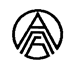 	                   ОРЕНДНЕ ПІДПРИЄМСТВО                           ЛЬВІВСЬКЕ ОБЛАСНЕ ПРОЕКТНО-ВИРОБНИЧЕ                           АРХІТЕКТУРНО-ПЛАНУВАЛЬНЕ БЮРО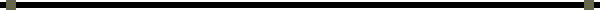                         79010 м.Львів, вул. Харківська,13  ЕДРПОУ/ІПН 01526974 e-mail: oplopvapb@ukr.netКваліфікаційний сертифікат архітектора «Розроблення містобудівної документації»Серія АА №004400       Замовник:  Жовківська міська рада                           Щур Іван РомановичДЕТАЛЬНИЙ ПЛАНтериторії для будівництва магазину продовольчих та непродовольчих товарів на вул.Л.Українки №9 в с. Глинськ Львівського району Львівської області          Директор ОП ЛОПВАПБ                                                 А.Біловус             Головний архітектор                                                        А.Біловус                                                                                Жовква 2022р.№НайменуванняПримітки1Вихідні дані. Пояснювальна записка2Графічні матеріали№НайменуванняПримітки1Вступ2Стислий опис природних, соціально- економічних і містобудівних умов3Оцінка існуючої  ситуації: стану навколишнього середовища, використання території, характеристика технічного стану будівель, мереж та споруд, інженерного обладнання, транспорту, озеленення і благоустрою , планувальних обмежень4Розподіл території за функціональним  використанням, розміщення забудови на вільних територіях та за рахунок реконструкції, структура забудови, яка пропонується (поверховість, щільність).5Характеристика видів використання території (житлова,  виробнича, рекреаційна, природоохоронна6Основні принципи планувально-просторової організації території7Вулично-дорожна мережа, транспортне облуговування,організація руху транспорту і пішоходів8Інженерне забезпечення , розміщення  інженерних мереж ,споруд9Інженерна підготовка та інженерний захист території10Комплексний благоустрій, озеленнення11Протипожежні заходи ЦО12Містобудівні заходи щодо  поліпшення стану навколишнього  середовища13Стратегічно екологічна оцінка№НайменуванняМасштаб1Схема розташування території у планувальній структурі населеного пункту с.ГлинськМ 1:50002Викопіювання з кадастрової картиДовільно3План існуючого стану території   М 1:10004Детальний план основне кресленняМ 1:10005Схема  планувальних обмежень, план червоних ліній та вертикальне планування  М 1:1000ПОГОДЖЕНО:Директор ОП ЛОПВАПБ (Посада керівника організації-виконавця)                                                    А.Біловус                         (підпис)«______» _______________2022р.ЗАТВЕРДЖЕНО:Голова  Жовківської міської ради   (Посада керівника організації-замовника)                                    О.Вольський                         (підпис)«______» _______________2022р.Ч.чСкладова завданняЗміст1Підстава для проектування  Рішення Жовківської міської ради від 19.11.2021р  №28 ХVІІІ сесія VІІІ дем. скликання про надання дозволу на розробку детального плану території для будівництва магазину продовольчих та  непродовольчих товарів на вул.Л.Українки №9 в с. Глинськ Львівського району  Львівської області2Замовник розроблення детального плануЖовківська міська рада, Щур Іван Романович3Розробник детального плануОрендне підприємствольвівське обласне проектно-виробниче архітектурно-планувальне бюро4Строк виконання детального плануЗгідно календарного графіку5Кількість та зміст окремих етапів виконання  роботи- збір вихідних даних;- аналіз раніше виконаної містобудівної          документації;- архітектурно-планувальна та соціальна          організація території;- загальна концепція розвитку території;- підготовка і складання пояснювальної          записки;- підготовка та виготовлення основних        креслень6Строк першого  та розрахункового етапів проектуЗгідно календарного графіку7Мета розроблення детального плану1) визначення всіх планувальних обмежень використання території згідно з державними будівельними нормами та санітарно-гігієнічними нормами; 2) обгрунтування потреб формування нових земельних ділянок та визначення їх цільового призначення, зображення існуючих земельних ділянок та їх функціонального використання; 3) забезпечення комплексності забудови території8Графічні матеріали із зазначенням масштабуЗгідно з вимогами пункту №5 Табл.1  ДБН Б.1.1-14:2012 «Склад та зміст детального плану території»9Склад текстових матеріалівЗгідно з вимогами пункту №6  ДБН Б.1.1-14:2012 «Склад та зміст детального плану території»10Перелік основних техніко – економічних показниківЗгідно додатку В (форма основних техніко-економічних показників) ДБН Б.1.1-14:2012 «Склад та зміст детального плану території»;11Особливі вимоги до забудови , інженерного обладнання, організації транспорту, пішоходівНе потребує12Вимоги до використання  геоінформаційних технологій при  розробленні окремих розділів схеми   планування   та  їх  тиражуванні- державна система координат УСК-2000; - картографічна основа у відповідності до     державного масштабного ряду, формат     Digitals (DMF)13Перелік вихідних даних для розроблення детального плану, що надаються замовником, у тому числі топогеодезична основа- Рішення місцевої ради;- Викопіювання з генерального плану;- Відомості з Держреєстру речових прав на    нерухоме майно (земельні ділянки);- Геодезичне знімання території М 1:100014Необхідність попереднього розгляду замовником  детального плануНе вимагається15Вимоги  щодо   забезпечення державних  інтересівЗабезпечити функціональне зонування території, з установленням червоних ліній вулиць, проїздів, місць паркування; встановлення планувальних обмежень; уточнення розміщення згідно з ДБН Б.2.2-12:2019 «Планування і забудова територій» та ДСП 173-96 «Санітарні правила планування та забудови населених пунктів»; ДБН Б.1.1-14:2012 «Склад та зміст детального плану території», вирішення питань транспортного обслуговування; впорядкування озеленення та інженерної підготовки території; розроблення заходів щодо охорони і поліпшення стану навколишнього середовища.16Вимоги  з  цивільної  оборони  (за окремим  завданням )Відповідно до п.5.14 ДБН Б.1.1-5:2007 (ч.2) схема (розділ) інженерно-технічних заходів цивільного захисту (цивільної оборони) – не розробляється17Перелік  додаткових  розділів  та  графічних  матеріалів  (із  зазначенням масштабу), додаткові  вимоги до  змісту  окремих  розділів  чи  графічних  матеріалів  (за  наявності)Не розробляється18Перелік  та  кількість  додаткових  примірників  графічних  та  текстових  матеріалів, форма  їх  представленняВиконати в паперовому та електронному вигляді у 3-х примірниках19Формат  представлення  для  матеріалів  ,   які  передаються  на  магнітних   носіяхJPG, PDF, Microsoft Word20Основні  вимоги  до  програмного  забезпечення,  в  тому  числі  геоінформаційних систем   та  технологійЛіцензоване GIS-орієнтоване програмне забезпечення (Digitals), державна геодезична референційна система координат21Додаткові  вимогиВиготовлений ДПТ подати на розгляд містобудівної ради. Обов’язкове врахування існуючої містобудівної документаціїЧ.чПоказникиОдиниця виміруКількість1Територія в межах опрацюванняга0.18302Кількість ділянокшт13Чисельність обслуговуючого персоналулюд.44Площа забудовига0.02095Площа мощенняга0.05106Площа озелененняга0.11117Коеф. щільності забудови%11.428Середня поверховість житлової забудовипов.2